UNITED STATES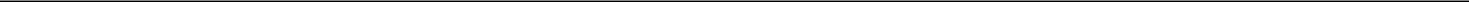 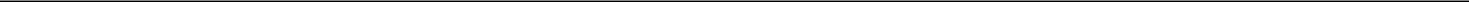 SECURITIES AND EXCHANGE COMMISSIONWashington, D.C. 20549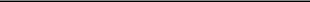 FORM 8-K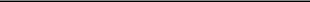 CURRENT REPORTPursuant to Section 13 or 15(d)of the Securities Exchange Act of 1934Date of Report (Date of earliest event reported): March 1, 2022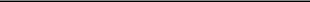 LANTHEUS HOLDINGS, INC.(Exact name of registrant as specified in its charter)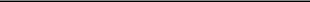 Delaware001-3656935-2318913(State or other jurisdictionof incorporation)(CommissionFile Number)(IRS EmployerIdentification No.)331 Treble Cove Road, North Billerica, MA01862(Address of principal executive offices)(Zip Code)Registrant’s telephone number, including area code: (978) 671-8001Not Applicable(Former name or former address, if changed since last report.)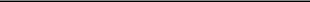 Check the appropriate box below if the Form 8-K filing is intended to simultaneously satisfy the filing obligation of the registrant under any of the following provisions (see General Instruction A.2. below):Written communications pursuant to Rule 425 under the Securities Act (17 CFR 230.425)Soliciting material pursuant to Rule 14a-12 under the Exchange Act (17 CFR 240.14a-12)Pre-commencement communications pursuant to Rule 14d-2(b) under the Exchange Act (17 CFR 240.14d-2(b))Pre-commencement communications pursuant to Rule 13e-4(c) under the Exchange Act (17 CFR 240.13e-4(c)) Securities registered pursuant to Section 12(b) of the Act:Indicate by check mark whether the registrant is an emerging growth company as defined in Rule 405 of the Securities Act of 1933 (§230.405 of this chapter) or Rule 12b-2 of the Securities Exchange Act of 1934 (§240.12b-2 of this chapter).Emerging growth company ☐If an emerging growth company, indicate by check mark if the registrant has elected not to use the extended transition period for complying with any new or revised financial accounting standards provided pursuant to Section 13(a) of the Exchange Act. ☐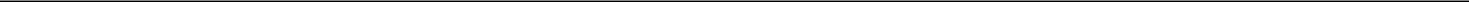 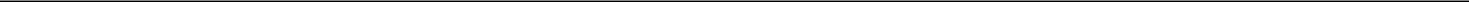 Item 5.02	Departure of Directors or Certain Officers; Election of Directors; Appointment of Certain Officers; Compensatory Arrangements of Certain Officers.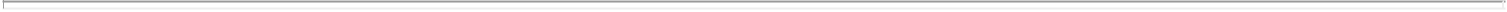 (d) Appointment of DirectorsOn March 1, 2022, Lantheus Holdings, Inc. (“Lantheus”) appointed Ms. Minnie Baylor-Henry, a renowned expert in regulatory affairs and compliance in the life sciences industry, to Lantheus’ Board of Directors (the “Board”). Ms. Baylor-Henry was appointed as a Class II Director and will serve as a member of the Compensation Committee and Science and Technology Committee of the Board.The Board determined that Ms. Baylor-Henry qualifies as an independent director pursuant to the rules of the Nasdaq Stock Market.Ms. Baylor-Henry will enter into a customary indemnification agreement with Lantheus and Lantheus Medical Imaging, Inc., a Delaware corporation and Lantheus’ wholly-owned subsidiary. She will receive compensation for her services on the Board and its Committees in accordance with Lantheus’s current non-employee director compensation practices, comprising of: (i) cash compensation of $55,000 per year for her service as a Director, $7,500 per year for her service as a member of the Compensation Committee, and $5,000 per year for her service as a member of the Science and Technology Committee, in each case, prorated for partial years of service; (ii) an initial grant of Restricted Stock Units (“RSUs”) valued at $25,833.33, which will vest in full on the first anniversary of the grant date; and, (iii) as part of the annual equity compensation program for Directors, an annual equity grant of RSUs valued at $155,000.00, which will vest in full on the first anniversary of the grant date.Item 9.01	Financial Statements and Exhibits(d) ExhibitsExhibitNo.	Description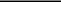 99.1	Press Release entitled “Lantheus Announces Appointment of Minnie Baylor-Henry as New Board Member,” dated March 1, 2022104	Cover Page Interactive Data File (embedded within the Inline XBRL document)SIGNATURES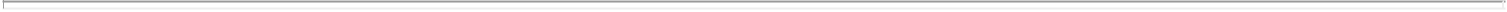 Pursuant to the requirements of the Securities Exchange Act of 1934, the registrant has duly caused this report to be signed on its behalf by the undersigned hereunto duly authorized.LANTHEUS HOLDINGS, INC.Date: March 1, 2022Exhibit 99.1331 Treble Cove Road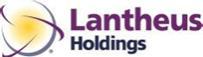 North Billerica, MA 01862800.362.2668 www.lantheus.comLantheus Announces Appointment of Minnie Baylor-Henry as New Board MemberNORTH BILLERICA, MA., March 1, 2022 - Lantheus Holdings, Inc. (“the Company”) (NASDAQ: LNTH), today announced the appointment of Ms. Minnie Baylor-Henry, Esq., a renowned expert in regulatory affairs and compliance in the life sciences industry, to Lantheus’ Board of Directors (“Board”), effective immediately. As an independent director, Ms. Baylor-Henry will serve as a member of the Board’s Compensation Committee and the Science and Technology Committee. Following the appointment of Ms. Baylor-Henry, the Board will be comprised of nine directors, eight of whom are independent.“We are pleased to welcome Minnie Baylor-Henry, a highly respected authority in FDA law and regulation, to the Lantheus Board,” said Brian Markison, Chairman of the Board of Lantheus. “As we continue to build value for shareholders through the execution of our strategy, Minnie’s deep experience in this industry and specifically her regulatory insight will be invaluable. As Lantheus executes on its purpose to find, fight and follow disease to improve patient outcomes, leveraging her vast experience will be critical to the long-term success of our mission.”“I am honored to join the Lantheus Board and work alongside such an accomplished group to help guide the future endeavors of the Company,” said Ms. Baylor-Henry. “With its strong executive team, and a clear vision for the future, I believe that Lantheus is well-positioned to continue to deliver on its mission to improve patient outcomes while achieving steady growth.”Ms. Baylor-Henry is the President of B-Henry & Associates, a consulting firm focused on providing regulatory and compliance strategy services to life sciences companies. Prior to assuming her current role, she was the Worldwide Vice-President for Regulatory Affairs for Johnson & Johnson’s Medical Devices & Diagnostics business where she was directly responsible for coordinating the regulatory strategy for the approval of a wide portfolio of products globally. Prior to that Ms. Baylor-Henry was a National Director for Regulatory & Capital Markets Consulting at Deloitte & Touche. From 1991-1999, she worked at the U.S. Food & Drug Administration (“FDA”) where she served in many roles, most notably, FDA’s National Health Fraud Coordinator and, within the Center for Drugs, as the Director of the Division of Drug Marketing, Advertising, and Communications. In addition, Ms. Baylor-Henry is a former President & Board Chair of the Drug Information Association and of the Food and Drug Law Institute.Ms. Baylor-Henry is currently an independent director of Apyx Medical (NASDAQ: APYX), Paratek Pharmaceuticals (NASDAQ: PRTK) and scPharmaceuticals (NASDAQ: SCPH). Ms. Baylor-Henry is also a member of the Board of Directors of several not-for-profit companies, including Mass Eye & Ear Hospital, and Dress for Success Boston. Ms. Baylor-Henry received her Pharmacy degree from Howard University’s College of Pharmacy and her law degree from Catholic University’s Columbus School of Law.About Lantheus Holdings, Inc.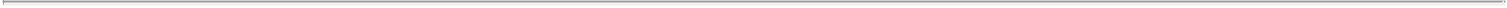 Lantheus Holdings, Inc. is the parent company of Lantheus Medical Imaging, Inc., Progenics Pharmaceuticals, Inc. and EXINI Diagnostics AB and an established leader and fully integrated provider committed to innovative imaging diagnostics, targeted therapeutics and artificial intelligence solutions to Find Fight and Follow® serious medical conditions. Lantheus provides a broad portfolio of products, including the echocardiography agent DEFINITY® Vial for (Perflutren Lipid Microsphere) Injectable Suspension; PYLARIFY®, a PSMA PET imaging agent for the detection of suspected recurrent or metastatic prostate cancer; PYLARIFY AI™, an artificial intelligence platform that assists in the evaluation of PSMA PET images; TechneLite® (Technetium Tc99m Generator), a technetium-based generator that provides the essential medical isotope used in nuclear medicine procedures; AZEDRA® for the treatment of certain rare neuroendocrine tumors; and RELISTOR® for the treatment of opioid-induced constipation, which is partnered with Bausch Health Companies, Inc. The Company is headquartered in North Billerica, Massachusetts with offices in New Jersey, Canada and Sweden. For more information, visit www.lantheus.com.Safe Harbor for Forward-Looking and Cautionary StatementsThis press release contains “forward-looking statements” within the meaning of the Private Securities Litigation Reform Act of 1995, as amended, that are subject to risks and uncertainties and are made pursuant to the safe harbor provisions of Section 27A of the Securities Act of 1933, as amended, and Section 21E of the Securities Exchange Act of 1934, as amended. Forward-looking statements may be identified by their use of terms such as “achieve,” “believe,” “continue,” “current,” “executes,” “future,” “will” and other similar terms. Such forward-looking statements are based upon current plans, estimates and expectations that are subject to risks and uncertainties that could cause actual results to materially differ from those described in the forward-looking statements. The inclusion of forward-looking statements should not be regarded as a representation that such plans, estimates and expectations will be achieved. Readers are cautioned not to place undue reliance on the forward-looking statements contained herein, which speak only as of the date hereof. The Company undertakes no obligation to publicly update any forward-looking statement, whether as a result of new information, future developments or otherwise, except as may be required by law. Risks and uncertainties that could cause our actual results to materially differ from those described in the forward-looking statements include (i) our ability to successfully launch PYLARIFY and PYLARIFY AI as commercial products;continued market expansion and penetration for our established commercial products, particularly DEFINITY, in the face of segment competition and potential generic competition; (iii) the global Molybdenum-99 supply; (iv) our ability to have products manufactured at our third party contract manufacturing and PET manufacturing partners; (v) the continuing impact of the global COVID-19 pandemic on our business, financial conditions and prospects; (vi) our ability and the ability of our clinical development partners to successfully develop and obtain regulatory approval for our product candidates and new clinical applications for our existing products; and (vii) the potential reclassification by the FDA of certain of our products and product candidates from drugs to devices (including those described in the Risk Factors section in our Annual Reports on Form 10-K and our Quarterly Reports on Form 10-Q).Contacts: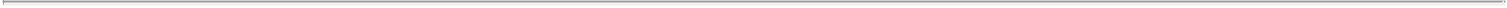 Mark KinarneySenior Director, Investor Relations978-671-8842ir@lantheus.comMelissa DownsDirector, Corporate Communications646-975-2533media@lantheus.comTitle of each classTitle of each classTradingTradingName of each exchangeTitle of each classTitle of each classSymbol(s)Symbol(s)on which registeredCommon stock, par value $0.01 per shareLNTHThe Nasdaq Global MarketBy:/s/ Daniel NiedzwieckiName:Daniel NiedzwieckiTitle:Senior Vice President and General Counsel